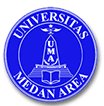 UNIVERSITAS MEDAN AREAFAKULTAS                 : TEKNIKPROGRAM STUDI    : ARSITEKTURUNIVERSITAS MEDAN AREAFAKULTAS                 : TEKNIKPROGRAM STUDI    : ARSITEKTURUNIVERSITAS MEDAN AREAFAKULTAS                 : TEKNIKPROGRAM STUDI    : ARSITEKTURUNIVERSITAS MEDAN AREAFAKULTAS                 : TEKNIKPROGRAM STUDI    : ARSITEKTURUNIVERSITAS MEDAN AREAFAKULTAS                 : TEKNIKPROGRAM STUDI    : ARSITEKTURSILABUSSILABUSSILABUSSILABUSSILABUSSILABUSNAMA MATA KULIAHNAMA MATA KULIAHKODEBEBAN STUDI (SKS)SEMESTERTGL PENYUSUNANTEORI ARSITEKTUR IITEORI ARSITEKTUR II140112 SKSIII15 – 09 - 2018DOSEN PENGAMPU : YUNITA SYAFITRI RAMBE, ST, MTDOSEN PENGAMPU : YUNITA SYAFITRI RAMBE, ST, MTDOSEN PENGAMPU : YUNITA SYAFITRI RAMBE, ST, MTDOSEN PENGAMPU : YUNITA SYAFITRI RAMBE, ST, MTDOSEN PENGAMPU : YUNITA SYAFITRI RAMBE, ST, MTDOSEN PENGAMPU : YUNITA SYAFITRI RAMBE, ST, MTDESKRIPSI  MATAKULIAHMata kuliah ini dimaksudkan untuk mempelajari kaidah, konsep, dan kriteria serta ketentuan–ketentuan rancangan lain yang hendak diterapkan dalam suatu rancangan arsitektur sebagai landasan yang dapat bertindak sebagai kendali menuju rancangan arsitektur yang lebih bertanggungjawab, baik secara fisik maupun non fisikCAPAIAN PEMBELAJARAN LULUSAN (CPL) PRODIMampu menunjukkan ketaatan menjalankan ajaran agama dan aktifitas amal saleh, memiliki akhlak dan kepribadian serta tata krama yang baik di kampus maupun dalam kehidupan sehari-hari sebagai implementasi visi Universitas Medan AreaMenghargai keanekaragaman budaya, pandangan, kepercayaan dan agama serta pendapat/temuan orisinal orang lainMampu menggunakan teknologi informasiMampu menjelaskan hubungan arsitektur, sains dan seni  Mampu memahami pengaruh aspek politik, social, ekonomi, sejarah dan budaya terhadaparsitektur lokal dan dunia Mampu memahami sejarah dan praktek arsitektur lansekap, rancang kota serta perencanaan kawasan, hubungannya dengan demografi lokal dan global serta sumber dayaMampu memberikan penilaian terhadap informasi yang diberikan yang mencerminkan sikap terhadap pengembangan desain berkelanjutanCAPAIAN PEMBELAJARAN MATAKULIAH (CPMK)Mahasiswa mampu menjelaskan tentang kaidah-kaidah umum bahasa arsitekturMahasiswa mampu menjelaskan kaidah-kaidah khusus berbahasa arsitekturMahasiswa mampu menerapkan analagi arsitektur dalam desainMahasiswa mampu menjelaskan bahasa arsitekturMahasiswa mampu menjelaskan pola pembentuk ruangPOKOK BAHASANPOKOK BAHASANPOKOK BAHASANPertemuan ke /TanggalMeteri/Bahan AjarReferensi/Daftar PustakaPertemuan 1-203 Sept 201810 Sept 2018Kontrak Kuliah, Silabus, RPS, RPPSkalaProporsiIramaChing, Francis DK. 1985. Arsitektur, Bentuk, Ruang dan Susunannya; Zevi, Bruno. 1993, Architecture As SpacePertemuan 3-417 Sept 201824 Sept 2018Apa itu BalanceApa itu StyleChing, Francis DK. 1985. Arsitektur, Bentuk, Ruang dan Susunannya; Zevi, Bruno. 1993, Architecture As SpacePertemuan 5-601 Okt  201808 Okt  2018Apa itu tingkat kedekatan atau needs for adjacenciesApa itu tanda dan lambangChing, Francis DK. 1985. Arsitektur, Bentuk, Ruang dan Susunannya; Zevi, Bruno. 1993, Architecture As SpacePertemuan 715 Okt 2018Apa itu GestaltBagaimana membentuk pola dasarChing, Francis DK. 1985. Arsitektur, Bentuk, Ruang dan Susunannya; Zevi, Bruno. 1993, Architecture As SpaceUjian Tengah Semester (UTS)Ujian Tengah Semester (UTS)Ujian Tengah Semester (UTS)Pertemuan 9-1129 Okt 201805 Nov 201812 Nov 2018Proses PerancanganBagaimana analogi perancanganKenneth. 1987, Prinsip-prinsip Perancangan Dalam Arsitektur; de Ven, Cornelis. 1991, Ruang Dalam Arsitektur; Zahnd, Markus. 2009, Pendekatan Dalam Perancangan ArsitekturPertemuan 12-1319  Nov 201826  Nov 2018Sebagai media komuni-kasi antara pengguna dan perancangSumber-sumber pernya-taan arsitektural.Kenneth. 1987, Prinsip-prinsip Perancangan Dalam Arsitektur; de Ven, Cornelis. 1991, Ruang Dalam Arsitektur; Zahnd, Markus. 2009, Pendekatan Dalam Perancangan ArsitekturPertemuan 14-1503 Des 201810 Des 2018BentukRuangDan SusunannyaChing, Francis DK. 1985. Arsitektur, Bentuk, Ruang dan Susunannya; Kenneth. 1987, Prinsip-prinsip Perancangan Dalam Arsitektur; de Ven, Cornelis. 1991, Ruang Dalam Arsitektur; Zahnd, Markus. 2009, Pendekatan Dalam Perancangan ArsitekturUjian Akhir Semester (UAS)Ujian Akhir Semester (UAS)Ujian Akhir Semester (UAS)PRASYARATPRASYARATPRASYARAT------------------PUSTAKA/ REFERENSIPUSTAKA/ REFERENSIPUSTAKA/ REFERENSI